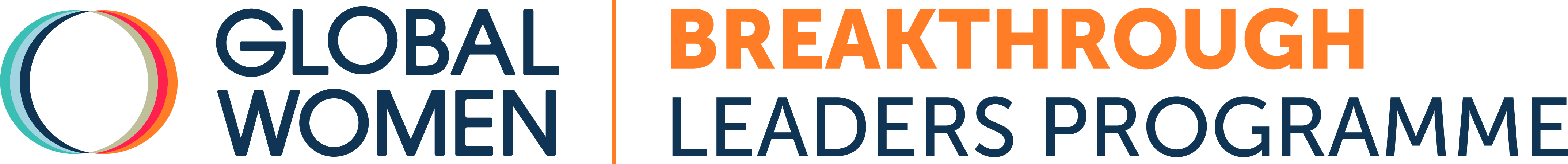 Global Women Breakthrough Leaders ProgrammeExecutive Sponsor Form Please note, this form is a requirement of all applications.Completed forms can be sent to the Women in Leadership Committee by either:Email:  chantelle.lincoln@globalwomen.org.nzPost: 	Global Women, Level 4, 57 Fort Street, AucklandSponsors play an important support role throughout the breakthrough leaders programme. We encourage all sponsors take an active interest in the participants experience and encourage sponsors to check in with their participant throughout the year. Sponsors do need to be a senior employee of the organisation to assist the participant in understanding the experience and how it can add value back into the current work environment between modules.One of the most vital parts of a sponsors role is the 3-way conversations.There will be three 3-way zoom conversations between the participant, sponsor and Global Women Programme Director, these are compulsory - they cover:Pre Programme: Expectations and outcomes of the investment - agreement on participants commercial challenge with the sponsorMid-way: An opportunity to check in with participants and sponsors, address any questions or concernsPost Programme: An opportunity to gain feedback from sponsors around the participants progress, the programme and the processIt is also important to note that participants will receive coaching sessions throughout the programme. If anything concerning arises throughout the programme it is our responsibility to feed this back to the sponsor and work with them around doing what is best for the participant, sponsor organisation and programme moving forward. Sponsors are also welcome to check in with our team if they have any concerns or feedback.The sponsor should be thoroughly familiar with the applicant and able to provide us with a detailed, personal appraisal of the applicant which includes an evaluation of the applicant’s potential to progress to a more senior leadership role.The application must include a letter of recommendation from the Chief Executive Officer of the sponsoring organisation. If the CEO has completed this sponsorship form, we ask that the letter is provided by another Senior Executive of the sponsoring organisation.Please note the fee for the programme is NZ $29,500 plus GST and payment is due within 30 days of the invoice date.In completing this form, the organisation, confirms to releasing the applicant completely of official duties while participating in the programme and to not ask the applicant to be absent from the programme unless in an emergency. The time commitment will include: half day for programme orientation and launch, four consecutive days out of the office four times during the year for residential modules, final graduation day, showcase dinner and executive coaching sessions. Please note that if the applicant changes jobs or leaves the organisation after being offered or taking up a place on the Breakthrough Leaders Programme, this form signifies that you will not request a refund from NZ Global Women Trust. You agree not to involve New Zealand Global Women Trust should you seek redress directly from the applicant or her new employer.I certify that all the information and accompanying material provided in connection with this application is genuine, true and accurate.SIGNATURE OF EXECUTIVE SPONSOR: DATE: APPLICANT DETAILSEXECUTIVE SPONSOR DETAILSPERSONAL INSIGHTSWhat is your relationship with the applicant?What are your reasons for supporting this applicant for the Global Women Breakthrough Leaders Programme?What changes do you envisage in the applicant’s position or future responsibilities once she has completed this programme?How aware is the applicant of these views?Please consider the applicant’s knowledge of business and leadership attributes. In your view:a) What are the applicant’s strengths she can leverage?b) What are her areas for development?c) What can she offer to other participants on the programme? Any other comments on what you would hope the applicant gains from this experience? Full Name: Company/ Organisation Name: Full Name: Full Name: Company/Organisation Name:  Company/Organisation Name:  Position/Title: Position/Title: E-mail: Mobile: PA Name: PA Email: PA DDI: PA Mobile: 